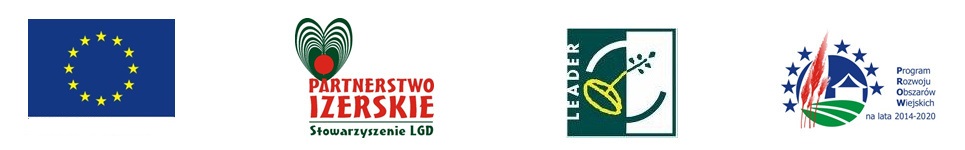 Europejski Fundusz Rolny na rzecz Rozwoju Obszarów Wiejskich: Europa inwestująca w obszary wiejskie""Stowarzyszenia Lokalna Grupa Działania – Partnerstwo Izerskie ogłasza nabór wniosków o dofinansowanie w ramach poddziałania 19.2 „Wsparcie na wdrażanie operacji w ramach strategii rozwoju lokalnego kierowanego przez społeczność” objętego Programem Rozwoju Obszarów Wiejskich na lata 2014-2020 na działanie:Nr ogłoszenia o naborze: 4/2017 - Infrastruktura turystyczna, rekreacyjnaNr ogłoszenia o naborze: 5/2017 - Rewitalizacja lokalnych zasobówNr ogłoszenia o naborze: 6/2017 - Wspieranie ochrony środowiskaTermin naboru wniosków: 31.03.2017 -20.04.2017r.Szczegółowe informacje znajdują się na stronie www.lgdpartnerstwoizerskie.pl lub w biurze Stowarzyszenia LGD Partnerstwo Izerskie, Ubocze 300, 59-620 Gryfów Śląski, tel. 757813163, e-mail:biuro@lgdpartnerstwoizerskie.plLink do ogłoszeń : http://lgdpartnerstwoizerskie.pl/ogloszenia-o-naborze,a2545.html